Маршрутный лист на период  дистанционного обучения в группе «Лесовичок»Тема проекта: «Зимушка – зима!»(среда 06.12.2023)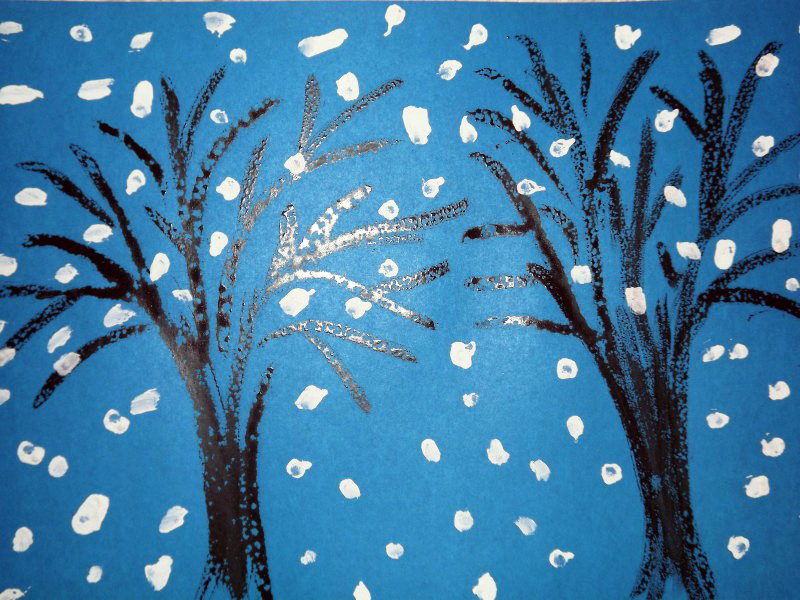 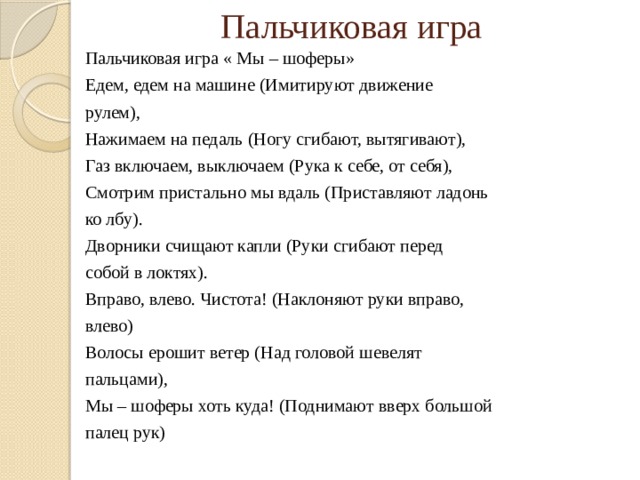 